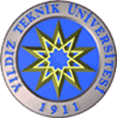 YILDIZ TEKNİK ÜNİVERSİTESİÖĞRENCİ KULÜPLERİ YÖNERGESİBİRİNCİ BÖLÜMAmaç, Kapsam, Dayanak, Tanımlar ve KuruluşAmaçMadde 1- Bu Yönergenin amacı, öğrenci kulüplerinin kuruluşlarına, işleyişlerine ve denetimine ilişkin usul ve esasları düzenlemektir.  Kapsam
Madde 2 – Bu Yönerge Yıldız Teknik Üniversitesindeki öğrenci kulüplerinin faaliyetlerini kapsar.  DayanakMadde 3- 2547 sayılı Yükseköğretim Kanunu’nun 47. Maddesi ve Yükseköğretim Kurulu Mediko-Sosyal Sağlık Kültür ve Spor Dairesi Uygulama Yönetmeliğinin 10. Maddesine dayanılarak hazırlanmıştır. TanımlarMadde 4 –  Bu yönetmelikte geçen;Başkan: Öğrenci Kulübü Başkanını,Danışman: Öğrenci Kulübü Danışmanını,Denetim Kurulu: Öğrenci Kulübü Denetim KurulunuGenel Kurul: Öğrenci Kulübü Genel Kurulunu,KHB: Sağlık Kültür ve Spor Daire Başkanlığına bağlı Kültür Hizmetleri Birimini,Kulüp: Üniversite Öğrenci Kulüplerini,ÖKKK: Öğrenci Kulüpleri Koordinasyon Kurulunu,Rektör Yardımcısı: Eğitim Öğretim Rektör Yardımcısını,SKSDB: Sağlık Kültür ve Spor Daire Başkanlığını,Üniversite: Yıldız Teknik Üniversitesini,Yönetim Kurulu: Öğrenci Kulübü Yönetim Kurulunu,ifade  eder.İKİNCİ BÖLÜMÖğrenci Kulüpleri Koordinasyon Kurulunun Kuruluş, İşleyiş ve GörevleriKuruluş Madde 5– (1) Eğitim Öğretim Rektör Yardımcısı başkanlığında Genel Sekreter, Sağlık Kültür ve Spor Daire Başkanı, Öğrenci İşleri Daire Başkanı, Öğrenci Konseyi Başkanı ve her Fakülte/Yüksekokul Yönetim Kurulu’nun öğretim elemanları arasından seçeceği birer üyeden oluşur. (2) Fakülte/Yüksekokul temsilcilerinin görev süresi üç yıldır. Görev süresi biten temsilci tekrar seçilebilir. Bir temsilci arka arkaya en fazla iki dönem görev alabilir. Fakülte/Yüksekokul temsilcilerinin görev sürelerinin dolmasından önce fakülte ve yüksekokullar tarafından, sonraki dönemde görev alacak temsilcilerin seçilmesi gerekir. Fakülte/Yüksekokul temsilcilerinin istifası veya başka bir nedenle görevden ayrılması durumunda, Fakülte ve Yüksekokullar ilk Koordinasyon Kurulu toplantısına kadar kalan süreyi tamamlamak üzere yeni bir temsilci seçer. İşleyişMadde 6-  (1) ÖKKK her yıl Kasım ayında toplanır. Bunun dışında ihtiyaç olması halinde, Eğitim Öğretim Rektör Yardımcısının çağrısıyla toplanabilir.  (2) ÖKKK üye tam sayısının en az üçte ikisi ile toplanır ve toplantıya katılan üyelerin salt çoğunluğu ile karar alır.  (3) ÖKKK’nın sekretarya hizmetleri Sağlık, Kültür ve Spor Daire Başkanlığınca yürütülür.GörevleriMadde 7– Öğrenci Kulüpleri Koordinasyon Kurulu genel karar organıdır. (1) Ders dışı öğrenci faaliyetlerinin 2547 sayılı Yükseköğretim Kanunu'nda belirtilen amaçlara aykırı düşmeyecek bir şekilde yürütülmesini sağlamak,(2) Öğrencilerin ders dışındaki mesleki, bilimsel, sosyal, kültürel ve sportif faaliyetlerinin yürütülmesi amacıyla kurulan kulüplerin çalışmalarını koordine etmek, her öğrencinin kulüp faaliyetlerine katılabilmesini sağlayacak usul ve esasları belirlemek.(3) Öğrenci kulübü kurulmasına karar vermek,(4) Öğrenci kulüp bütçelerini onaylamak,(5) Kulüp etkinlik ve yükümlülüklerini, bu yönerge, kulüp tüzüğü ve Yükseköğretim Kurumları Öğrenci Disiplin Yönetmeliği'ne uygunluk yönünden denetletmek ve gerekirse kulüp faaliyetlerini dondurmak ve son vermek.ÜÇÜNCÜ BÖLÜMÖğrenci Kulüplerinin Kuruluşu ve FaaliyetleriKuruluşMadde 8– (1) Üniversitede önlisans, lisans veya lisansüstü programına kayıtlı olan ve herhangi bir disiplin cezası almamış farklı sınıflara kayıtlı en az yirmi kurucu öğrenci üye tarafından kurulur. (2) Öğrenci kulüpleri, amaçlarına uygun isimler alır ve aldıkları isme uygun faaliyette bulunurlar.  İsmi ve/veya amacı aynı olan birden fazla kulüp kurulamaz.(3) Kurucu öğrenci üyeler KHB ile ön görüşme yaparak kulübün genel amaç, faaliyet alanlarını açık ve ayrıntılı bir biçimde belirterek bir kulüp tüzüğü taslağını hazırlar ve danışman olarak seçtikleri öğretim elemanının onayına sunarlar.(4) Kurucu öğrenciler kulüp kurulmasına ilişkin bir dilekçe (EK-1) ile danışman tarafından onaylanan kulüp tüzüklerini, kurucu öğrencilerin adı soyadı,  fakültesi, fakülte numarası, ikametgâh adresi, telefon numarası ve imzalarını içeren liste (EK-2), danışman öğretim elemanının kulüp danışmanlığını kabul ettiğine dair yazılı beyanı ile Sağlık, Kültür ve Spor Daire Başkanlığı’na başvururlar.(5) SKSDB kendisine yapılan başvuruları:Kurucu öğrencilerin, YTÜ öğrencisi olup olmadıkları, disiplin cezası alıp almadıkları,Mevcut kulüp ve grupların faaliyet alanları ile çakışıp çakışmadığı,Kulübün amacının üniversite kültürüne herhangi bir katkısı olup olmadığını,Bütün öğrencileri kapsayıp kapsamadığı, Faaliyet alanlarının süreklilik arz edip etmediği, yönüyle inceler.(6) Kurucu üyeler arasında disiplin cezası almış öğrencinin bulunduğunu saptarsa bu öğrencinin adının girişimciler kurulu listesinden çıkarılmasını, eğer kurucu öğrenciler, kurul üye sayısının yirmi öğrencinin altına düşmesi söz konusuysa bu sayının yirmiye tamamlanmasını ister.(7) SKSDB tarafından yapılan incelemenin olumlu sonuçlanması üzerine kulübün kurulmasına ilişkin görüş Kurula sunulur. ÖKKK onayıyla kulüp kurulmuş olur.FaaliyetleriMadde 9-  (1) Anayasa’da ifadesi bulunan, devletin ve milletin bölünmez bütünlüğüne, hukuk devleti ilkesine, temel hak ve özgürlüklere, laikliğe ve yasalara uygun tutum, davranış ve faaliyetlerde bulunurlar. (2) Tüm etkinliklerinde üniversitede mevcut yönetmelik, genelge, kararlara uymak zorundadırlar.(3) Siyasi partiler ile ilişki içinde olamaz ve siyasi faaliyetlerde bulunamazlar.(4) Üniversitenin fiziki mekânlarına ve eğitim faaliyetlerine zarar verecek etkinliklerde bulunamazlar. (5) Yürüttükleri faaliyetlerde din, dil, ırk, etnik köken, milliyet, cinsiyet ve benzer nedenlerle ayrım yapamazlar.(6) Kulüpler arası ortak etkinliklerde ve işbirliği alanlarında bir kulüp lehine herhangi bir hiyerarşi yaratamazlar.(7) Ticari faaliyette bulunamaz, üyelerine maddi çıkar sağlayamazlar.(8) Kulüpler tüzüklerinde tanımlanan çalışma alanlarında faaliyette bulunurlar. Kulüplerin her biri ayrı ayrı faaliyet gösterir. Ayrıca SKSDB’nin onayı ile faaliyet alanlarına giren özel çalışma grupları ve alt topluluklar oluşturabilirler.(9) Kulüpler, tüzüklerinde belirtilen faaliyet amaçları dışında diğer kulüplerin faaliyet alanlarına girecek şekilde etkinlik yapamazlar. Üniversite öğretim ortamına zarar verecek ve akademik yaşamın akışını kesintiye uğratacak faaliyette bulunamazlar. Kulüpler her türlü faaliyetlerinde, üniversitemizin tabi olduğu mevzuat hükümlerine uygun davranmayı kabul ederler. Bu konuda ki her türlü sorumluluk kulüplere aittir.(10) Kulüpler faaliyet düzenlemek için başkanları, danışmanları ve SKSDB’nin onayını almak zorundadır.(11) Kulüpler, etkinliklerini yapacakları açık alan, salon, sınıf, konferans merkezi vb.için ilgili birimlerden onay alırlar.(12) Kulüpler, her akademik yılın başında çalışma programlarını, sonunda ise faaliyet raporlarını hazırlarlar ve SKSDB onayına sunarlar.(13) Kulüpler, tutulması zorunlu defter ve belgeleri SKSDB talep ettiği zaman ibraz ederler.(14) Kulüpler, yapacakları etkinliklerle ilgili kullanacakları yazılı materyal ve görsel araç gereçlerde sırasıyla Üniversite ve Kulüp simgelerini koyarlar.(15) Kulüpler mesleki kariyer bilinci oluşturmak ve üniversiteyi iş dünyasına tanıtmak amacını taşıyan tüm faaliyetleri için Üniversite Öğrenci Rehberlik ve Kariyer Merkeziyle ortaklaşa çalışır ve yazılı materyal ve görsel araç gereçlerde birimin logosunu eklerler.(16) Her akademik yılsonunda Genel Kurullarını yapmayan ve Yönetim Kurulunu oluşturmayan, hazırlanan tüzüklerinde belirtilen faaliyet alanlarında çalışma yapmayan veya aykırı alanlarda faaliyette bulunan kulüpler ÖKKK kararıyla kapatılır.DÖRDÜNCÜ BÖLÜMKulüp Üyeliği Üye Hakları ve Üyelikten ÇıkarılmaÜyelikMadde 10 – (1) Kulüp üyesi olabilmek için;a) Yıldız Teknik Üniversitesi öğrencisi olmak,b) Kulüp Üye Formu’nu doldurarak yönetim kuruluna başvurmak.c) Yönetim Kurulu tarafından saptanmış olan kulüp üyelik ödentisini ödemek gerekir.(2) Öğrenci, Yönetim Kurulu kararıyla asil üyeliğe kabul edilir. (3)  Bir öğrenci birden fazla kulübe üye olabilir ancak birden fazla kulüp yönetim kurulunda yer alamaz. Üniversite akademik ve idari personeli, mezunları, üniversiteden ayrılmış öğretim elemanları, Üniversite ve kulübe önemli katkıları olanlar Kulüp Yönetim Kurulu kararı ile fahri üye olabilirler. Fahri üyeler kulüp organlarında görev alamazlar ve oy kullanamazlar ancak kulüp etkinliklerinde görev alabilirler.(4) Üyeliğe kabul konusunda Yönetim Kurulu yetkili olup somut bir nedene bağlı olmadan kulüp üyeliğine yapılan başvuruları reddetme hakkına sahip değildir. (5) Yönetim Kurulu, üyeliği reddedilen veya sonlandırılan adaya bu durumu gerekçeli olarak bildirmek zorundadır.(6) Üyelikten çıkarılması onaylanan öğrenciler, bu karara karşı yedi gün içinde SKSDB’ye itiraz edebilirler. Yapılan itirazlar SKSDB tarafından incelenerek karara bağlanır. Üye HaklarıMadde 11- (1) Oy kullanma hakkı. Üye, oyunu şahsen kullanmak zorundadır. (2) Kulüp faaliyetlerine katılma hakkı.(3) Kulüp organlarında görev alma hakkı.(4) Kulübe sağlanan imkanlardan yararlanma hakkı. Üyelikten Çıkma/Çıkarılma Madde 12 - (1) Kulüpten ayrılmak isteyenler Yönetim Kuruluna dilekçe ile başvururlar. Bu başvurular Yönetim Kurulu kararı ile sonuçlandırılır.(2) Mezun olan öğrencilerin kulüp üyeliği sona erer.(3) Kulüp faaliyetlerine aykırı eylem ve işlemlerde bulunan öğrencilerin üyeliğine Yönetim Kurulu kararıyla son verilir.(4) Kulüpten ayrılan ve çıkarılanlar kulüp çalışmaları ve varlığı üzerinde hak iddia edemezler.(5) Kulüp üyeliği ve üyelikten çıkarılma konusunda doğacak anlaşmazlıklarda karar mercii SKSDB’dır.(6) Kulüplerin üye sayısı 20’nin altında olamaz.(7) Kulüplere üye kabulü genel kuruldan 15 gün önce sona erer.BEŞİNCİ BÖLÜMKulüp Tüzüğü, Organları ve GörevleriTüzükMadde 12– (1) Her kulüp, yönergede belirtilen esaslara aykırı olmamak üzere bir tüzük hazırlamak zorundadırlar. (2) Kulüpler  tüzüklerinde aşağıda gösterilen hususlar belirtilmek zorundadır:a) Kulübün adı ve merkezi,b) Kulübün amacı ve bu amacı gerçekleştirmek için yapılacak faaliyetler,c) Üyelik türleri (asil üye,  fahri üye),ç) Üye olma ve üyelikten çıkma ve çıkarılmanın şartları,d) Genel kurulun görevleri, yetkileri, oy kullanma ve karar alma usul ve şekilleri,e) Yönetim Kurulu ve denetim kurulu görev ve yetkileri, ne suretle seçileceği, asil ve yedek üye sayısı,f)  Tüzüğün ne şekilde değiştirileceği.(3) Kulüp Tüzüğünün nihai şeklinin bir kopyasının Kültür Birimine verilmesi zorunludur.OrganlarMadde 13 – (1) Kulüp organları şunlardır;a) Genel kurulb) Yönetim kuruluc) Denetim kuruluç) Danışmand) BaşkanGenel Kurul ve GörevleriMadde 14 – (1) Genel Kurul; Öğrenci Kulübünün tüm üyelerinden oluşur.(2) Genel kurul üye tam sayısının salt çoğunluğuyla toplanır ve toplantıya katılanların çoğunluğu ile karar alır. İlk toplantıda toplantı yeter sayı sağlanamazsa on beş gün içinde ikinci toplantı yapılır. Bu toplantıda çoğunluk aranmaz. (3) Genel kurul yılda bir kez, Nisan veya Mayıs ayları içerisinde toplanmak zorundadır. Bunun dışında yönetim kurulunun talebiyle de olağanüstü toplanabilir.  ÖKKK kararıyla yeni kurulan kulüp kuruluşuna ilişkin onayın kendilerine bildirildiği tarihinden itibaren 15 gün içerisinde ilk genel kurulunu yapar.(4) Genel kurulda öncelikle bir başkan ve iki üyeden oluşan divan kurulu oluşturulur. Her üyenin bir oy hakkı vardır. Yetkili kurulların seçimi, gizli oy ve açık sayım ile kararların alınması ise açık oylama ile yapılır. (5) Toplantı tarihi, gündemi, yeri ve saati üyelere, Danışmana ve SKSDB’ye en az 15 gün önceden yazılı olarak bildirilir.(6) Toplantıya katılacak üyeler, yönetim kurulunca düzenlenmiş listeleri imzalayarak toplantıya katılırlar. Çoğunluğun tutanakla saptanması zorunludur.(7) Genel Kurul toplantısında gündemde yer alan konular görüşülür. Ancak Genel Kurul toplantısında hazır bulunan üyelerin üçte birinin teklifiyle diğer konular da gündeme alınır. (8) Kulüpler genel kurul tarafından kulüp organlarına seçilen üyelerin listesini toplantı tarihinden itibaren on beş gün içinde SKSDB’ye bildirilir.(9) Genel Kurulun Görevleri Şunlardır:a) Yönetim kurulu ve denetim kurulunun asil ve yedek üyelerini seçmek.b) Yönetim ve denetim kurulu raporlarını görüşerek karara bağlamak.c) Gelecek akademik yıla ait faaliyet planını ve çalışma ilkelerini belirlemek.ç) Tüzük değişiklik taleplerini görüşerek karara bağlamak.d) Kulüp üyeliği giriş ve üyelik aidatı ödentisini belirlemek. e) Kulüp bütçesini onaylamak.Yönetim Kurulu ve GörevleriMadde 15 – (1) Yönetim Kurulu, Genel Kurul tarafından seçilen yedi asil ve yedi yedek üyeden oluşur. Yönetim kurulu üye tam sayısının salt çoğunluğu ile toplanır ve toplantıya katılanların oy çokluğuyla karar alır. Oyların eşit çıkması halinde başkanın oyu yönünde karar alınmış sayılır. (2) Yönetim Kurulu üyeleri Genel Kurul seçimlerini takiben yapılacak olan ilk toplantıda, kendi üyeleri arasından bir başkan, bir başkan yardımcısı, sekreter ve sayman seçer. (3) Yönetim Kurulu üyesi, yalnızca bir kulübün yönetim kurulunda yer alabilir ve başka kulüplerin yönetim ve denetim kurulunda görev alamaz.(4) Toplantılara Kulüp Başkanı katılamaması durumunda ise Başkan Yardımcısı başkanlık yapar.(5) Yönetim kurulu üyeliklerinden herhangi bir nedenle boşalma olması halinde ilk sıradaki yedek üye, yönetim kurulu asil üyesi olur.(6) Yönetim Kurulu, uygun göreceği kişileri Yönetim Kurulu toplantısına davet edebilir. Bu kişilerin oy hakkı yoktur.(7) Kulüp Başkanı, başkan yardımcısı, sayman ve sekreterden herhangi birinin istifa etmesi veya değişiklik olması  durumunda yönetim kurulu tekrar toplanarak görev dağılımı yapar ve yeni görev dağılımını 7 gün içerisinde SKSDB'ye  bildirilir. (8) Yönetim Kurulu, toplantılarda aldıkları kararları karar defterine işler ve imzalar.(9) Yönetim Kurulunun Görevleri;a) Akademik yılın başında bütçe taslağını, öngörülen faaliyet programını, akademik yılın sonunda ise faaliyet raporunu ve mali bilançoyu hazırlamak ve SKSDB’ye sunmak. b) Kulüp üye başvurularını kabul etmek ve üyelikleri sonlandırmak.c) Kulüp faaliyetlerini yürütmekd) Kulüp üye aidatlarını tahsil etmek. e) Tutulması zorunlu defterleri tutmak.(10) Yönetim kurulunun değişmesi halinde önceki yönetim kurulu; tüm defter, kayıt, bilgi ve belgeleri tutanakla SKSDB’ye teslim eder.Denetim Kurulu ve GörevleriMadde 16 – (1) Denetim Kurulu; Genel kurul tarafından seçilen üç asil, üç yedek üyeden oluşur. (2) Denetim Kurulunun Görevleri Şunlardır:a) Genel kurul toplantılarından en az 15 gün önce toplanarak kulübün gelir ve giderlerini, tüm nakit ve nakit benzeri mevcutlarını, tutulması zorunlu defterlerini kontrol etmek, demirbaş eşyanın durumunu incelemek. b) Yönetim Kurulunun çalışmalarını denetleyerek, Genel Kurula ve SKSDB’ye sunulmak üzere rapor hazırlamak.Başkan ve GörevleriMadde 17 –  (1) Kulüp başkanı yönetim kurulu üyeleri arasından seçilir. Görev süresi biten başkan tekrar seçilebilir. Aynı kişi üst üste en fazla iki kez başkanlık yapabilir. Son sınıf öğrencileri kulüp başkanı olamazlar.(2) Kulüp başkanının görevleri şunlardır:a)  Kulübü temsil etmekb) Kulüp yönetim kuruluna başkanlık etmek,c) Kulüp faaliyetleri ile ilgili düzenlenecek belgeleri imzalamak.d) Kulüp faaliyetleri ile ilgili düzenlenecek belge, defter ve tüm kayıtların istenilmesi halinde SKSDB’ye ibraz etmek.Danışman ve GörevleriMadde 18– (1) Kulübün kurucu öğrenci üyeleri veya Yönetim Kurulu kulüp çalışmalarına danışmanlık yapması amacıyla Üniversitenin öğretim elemanları arasından bir öğretim elemanına Danışman olması için teklif götürür. Kulübe danışmanlık yapmayı kabul eden Öğretim elemanı, kulübe danışmanlık yapacağını belirten bir onay yazısını SKSDB’ye kulüp başkanı aracılığı ile iletir. SKSDB tarafından uygun görülmesi halinde öğretim elemanı kulüp danışmanı olarak atanır.(2) Kulüpler yapacakları her türlü faaliyette danışmanı bilgilendirir ve izin alırlar. Danışman kulüp faaliyet taleplerinin yeniden düzenlenmesini ya da değiştirilmesini isteme, onay vermeme yetkisine sahiptir. Danışmanın bilgilendirilmediği kulüp faaliyet talepleri SKSDB tarafından dikkate alınmaz.(3)  Kulübün bu yönerge hükümlerine uygun faaliyet göstermesi, denetimi, kulübe ait demirbaş ve eşyaların muhafazası hususunda kulüp başkanı ile birlikte SKSDB’ye karşı sorumludur. Danışman, genel kurul, yönetim kurulu ve denetim kurulunun yönergeye, kulüp tüzüğüne uygun ve etkili çalışmalarını denetler ve bu kurulların alacağı kararları onaylamak suretiyle yürürlüğe konulmasını sağlar. (4) Yönetim Kurulu gerekçe belirtmek suretiyle, Danışmanın görevine son verilmesini SKSDB’den talep edilebilir. Bu talepler SKSDB tarafından incelenerek karara bağlanır.  (5) Danışman, SKSDB’ye vereceği bir dilekçe ile görevinden ayrılabilir.(6) Bir kulübün en fazla iki danışmanı olabilir. (7) Danışmanlar arasında hiyerarşi yoktur ancak ikinci bir danışman atanırken birinci danışmanın bilgisi olduğuna dair yazı istenir.ALTINCI BÖLÜM Kulüp Gelir ve Giderleri ile Tutulması Zorunlu Defter ve Belgeler GelirlerMadde 19– (1) Kulüplerin gelirleri şunlardır:a) Üyelik aidatlarıb) Her türlü ayni ve nakdi bağış ve yardımlarc) SKSDB bütçesinden aktarılan tutarlard) Diğer gelirler(2) Toplanacak her türlü gelirin belgelendirilmesi zorunludur.(3)  Üyelik aidatı ve nakdi bağış ve yardımlar makbuz karşılığı tahsil edilir ve en geç tahsilatı izleyen iki işgünü içinde Strateji Geliştirme Daire Başkanlığı nezdinde açılan banka hesabına yatırılır. GiderlerMadde 20– (1) Yapılacak harcamalar kulüp faaliyetleri ile ilgili olmalıdır.  Kulübün yapacağı tüm harcamaların belgelenmesi zorunludur.(2) Kulüp faaliyetleri için yapılacak harcamalar kulübün elde ettiği geliri aşamaz.(3) Yapılacak harcamalar, Merkezi Yönetim Harcama Belgeleri Yönetmeliği esasları dâhilinde belgelendirilir.Tutulması zorunlu defterlerMadde 21– (1) Tutulması zorunlu defterler şunlardır:a) Karar defterib) İşletme defteriYEDİNCİ BÖLÜMKulüplerin Denetimi, Çalışma Düzeni ve Sağlık Kültür ve Spor Daire Başkanlığı GörevleriKulüplerin DenetimiMadde 22 – (1) Kulüpler SKSDB tarafından denetlenir.(2) Yeterli sayıda faaliyette bulunmayan, amacı dışında faaliyette bulunan, genel kurulunu bildirilen tarihlerde yapmayan, üye sayısı yirmi üyenin altına düşen, yıllık faaliyet raporlarını belirlenen tarihte sunmayan kulüplerin faaliyetleri SKSDB tarafından durdurulur ve kapatılma talepleri ÖKKK’ya sunar.3) Bu yönerge hükümlerine uygun davranmayan kulüpler hakkında uyarma, faaliyetlere izin vermeme, kulüp tüzüğünde belirtilen faaliyet alanlarını sınırlama, kulüp faaliyetlerini durdurma ve benzeri önlemleri alabilir.4) Kapatılan kulüpler aynı ad altında bir yıl süresince tekrar açılamaz. Kapatılan kulübün tüm defter ve demirbaşları SKSDB’ye teslim edilir. 5) Kulüp, kendisine tahsis edilen yerleri amacı dışında kullanamaz, amacı dışında kullanıldığının tespiti halinde SKSDB tarafından geri alınır.Çalışma DüzeniMadde 23 – (1) Kulüpler üniversite kampüslerinde düzenleyecekleri etkinlikler için Salon İstek- Etkinlik Formu’nu (Ek-3) doldurarak katılımcı bilgileri ve açıklamaları ile birlikte etkinlik tarihinden on beş gün önce SKSDB’ye başvurur. Ayrıca afiş asma talepleri var ise afişin bir örneği de ekte sunulur. Araç ve diğer istekler içinde ilgili formlar en az 15 gün önce SKSDB’ye iletilir. (2) Kulüpler etkinliklerinde ve çalışmalarında kullanacakları malzeme ve hizmet alımları için bir ay önceden İhtiyaç Belgesi Formu (Ek-4) düzenleyerek SKSDB’ye başvurur.(3) Kulüp etkinliklerinin tüzüklerinde belirtilen faaliyet alanlarına ilişkin olmalıdır. Bu faaliyetlere SKSDB’nin onayıyla öğrenciler dışında diğer kişiler de katılabilir.(4) Üniversite içinde ve dışındaki tüm etkinlikler SKSDB onayı alındıktan sonra gerçekleştirilir.(5) Öğrenci kulüpleri etkinliklerini yapmak için SKSDB izni doğrultusunda ayni sponsorluk desteği alabilir. (6) Alanına dair gerçekleştireceği etkinlik ile üniversiteyi temsil edecek olan kulüplere bütçe imkânları çerçevesinde harcırah verilebilir. Sağlık Kültür ve Spor Daire Başkanlığının GörevleriMadde 24– (1) ÖKKK’ nın sekretarya hizmetleri Sağlık, Kültür ve Spor Daire Başkanlığınca yürütülür.(2) Öğrenci kulüplerince hazırlanmış olan plan, program ve bütçeleri incelemek ve ÖKKK’ ya sunmak.(3) Kulüp faaliyetlerini, yönerge, kulüp tüzüğü ve Yükseköğretim Kurumları Öğrenci Disiplin Yönetmeliği'ne uygunluk yönünden denetlemek ve ÖKKK’nın görüşüne sunmak,(4) Üniversite bütçesine ders dışı öğrenci faaliyetleri için konulmuş ödeneğin uygun ve dengeli bir biçimde kullanılmasını sağlamak, üniversite içi ve üniversite dışı kaynaklardan elde edilen gelir ve yardımların alınış ve sarf edilişini denetlemek,(5) Kulüp başvurularını incelemek ve değerlendirdikten sonra ÖKKK’ya sunmak,(6) Kulüp faaliyetlerine tahsis edilen yerler ile araç ve gereçlerin uygun şekilde kullanımını sağlamak.(7) Bu yönerge ile verilmiş diğer görevleri yerine getirmek.SEKİZİNCİ BÖLÜMYürürlük ve YürütmeYürürlükMadde 25 – (1) Bu yönerge, Yıldız Teknik Üniversitesi Senatosu tarafından kabul edildiği tarihte yürürlüğe girer.YürütmeMadde 26 – (1) Bu yönerge hükümlerini Yıldız Teknik Üniversitesi Rektörü yürütür.DOKUZUNCU BÖLÜMDiğer HükümlerMülga Olan MevzuatGeçici Madde 1 – (1) Senatonun 11/11/2010 tarih ve 2010/09 toplantı numaralı kararı ile yürürlüğe giren YTÜ Ders Dışı Öğrenci Faaaliyetlerinin Düzenlenmesi Hakkında Yönerge, yürürlükten kaldırılmıştır.